
*מילוי חובה (פרטי איש הקשר לשימוש משרדי בלבד ולא עולים לפרסום)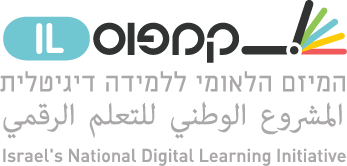 תבנית עמוד אודות קורס | About Course Page Template                                                                                                                                                                                                                        
(1) מלאו את הפרטים הנדרשים בעמודה השמאלית ע"פ ההנחיות המבוקשות בעמודת התיאור והדגשים.
(2) סמנו V בריבוע מטה מימין כדי שנוכל להעלות לאוויר את החומרים ולשווק את הקורס.אנחנו מאשרים שימוש בחומרים המצ״ב לצרכי הצגה ושיווק הקורס על ידי קמפוסIL *אישור זה מהווה אישור משפטי לשימוש בתכנים המצורפים.**יש להחזיר טופס זה מלא למנהל/ת הפרויקט בקמפוסIL, לאחר אישור כלל השותפים לקורסשם הקורס:  שם הארגון/המוסד: ספק: אנשי קשראנשי קשראנשי קשראנשי קשראנשי קשרהערותשם מלאתפקידמייל פלאפוןאיש/אשת קשר מטעם צוות הקורס לתקשורת בנושאים שיווקיים*איש/אשת קשר לטובת מענה ללומדים (תוכן)*אסטרטגיה שיווקית*אסטרטגיה שיווקית*אסטרטגיה שיווקית*שאלות מובילותהסברמלא/י כאןמה המטרה המרכזית של הפרויקט?סדרת השאלות הזו מסייעת לחשיבה עקרונית על יצירת האסטרטגיה השיווקית ולאופן שבו נוכל לקדם ולהטמיע את הקורס. היא דומה בחלקה ללשונית התכנון האיכותני במסמך הפיצוח.מלאו כאןקהלי היעד של הקורס – עיקריים ומשנייםנסו לדייק את קהלי הקורס למספר ״פרסונות״, ולחשוב על קהלי לומדים פוטנציאליים שאינם בהכרח הקהל המרכזי שעבורו הקורס מפותח.למשל: קהל עיקרי – מורים / קהלים משניים – עובדי הוראה מגוונים ואף הורים שסוגיות בחינוך מעסיקות אותם.קהל עיקרי – סטודנטים למדעי המחשב / קהלים משניים – סטודנטים מחוגים אחרים שיכולים לבחור בו כקורס בחירה, צעירים לפני לימודים גבוהים שמעוניינים לטעום מהדיסציפלינה וכד׳.מלאו כאןהמוטיבציות המרכזיות של קהלי היעדבהתאם לסעיף הקודם: מהן המוטיבציות של הקהלים השונים ללמוד את הקורס? האם זהו קורס חובה? האם הם קהל שבוי? גמול השתלמות או קרדיטציה? קידום קריירה?מלאו כאןמיצוב הקורס ביחס לאלטרנטיבותמהן האלטרנטיבות לקורס הקיימות כיום בשוק, בין אם בקמפוס IL, בפלטפורמות למידה דיגיטליות אחרות, או בלמידה פרונטלית. מה הם הערכים המוספים והיתרונות התחרותיים של קורס זה?מלאו כאןיעדי למידהלאילו קטיגוריות של יעדי למידה מתאים הקורס? ניתן לבחור יותר מקטגוריה אחת: קידום מקצועי / השכלה אקדמית / העשרה כללית מלאו כאןתיאור הרכיבדגשים/ מפרט טכנימלא/י כאןשם הקורס לפרסום*צריך להיות קצר, תיאורי ובהיר. A simple title is a good title.
זהו אחד המנופים המרכזיים להגברת הרשמות לקורס, וחשוב שהרושם הראשוני יהיה מדויק. אורכו של שם הקורס צריך להיות 40-60 תווים לכל היותר, אך ההמלצה היא עד 55 תווים (כולל רווחים). בנוסף, במידה והקורס שלכם הוא קורס פתוח, יש לקחת בחשבון בבחירת שם הקורס ותיאור הקורס גם שיקולי SEO שיגבירו את הסבירות שהקורס שלכם יופיע בין התוצאות הראשונות בחיפוש בגוגל של מילים רלוונטיות.מלאו כאןשם קורס בסטודיו*שם הקורס בדיוק כפי שמופיע בסטודיו, על מנת שנוכל לאתר אותו ולשייך אותו לדף השיווקי.מלאו כאןתיאור קצר*התיאור הקצר מופיע בעמוד הקורס על הבאנר העליון מתחת לשם הקורס. השאלות המרכזיות שהתיאור הקצר (והארוך למטה) צריכים לתת עליהן מענה הן (א) על מה בדיוק הקורס? (ב) האם הוא רלוונטי עבורי?חשוב שהתיאור הקצר ינוסח באופן מסקרן ומעניין ועם זאת גם בהיר ופשוט. נסו לכלול בו סיבות משכנעות לרישום לקורס שמופנות ספציפית לקהלי היעד הרלוונטיים. אורכו של התיאור הקצר צריך להכיל בין 130-150 תווים במקסימום. 
תיאור זה מופיע גם בחיפושי גוגל כך שגם פה חשוב להתחשב בשיקולי SEO.מלאו כאןמה שנלמד בקורס*סדרה של כ-3-8 יעדי למידה מחולקים לסעיפים קצרים (כמשפט כל אחד), בני 5-15 מילים בכל סעיף.חלק זה אינו המקום לפרט את הסילבוס של הקורס, אלא כמה נושאים מרכזיים שהלומד ירכוש במהלך הלמידה.שימו לב שאלמנט זה מופיע בחלק העליון של עמוד האודות וההבנה איך עשויה להיראות נקודת הסיום של הלמידה מהווה שיקול משמעותי מבחינת הלומדים האם להצטרף למסע הלמידה.מלאו כאןתיאור ארוך*תיאור מקיף יותר של הקורס שאורכו עד 450 מילה. פה ניתן גם לפרט ולהאריך יותר, אם כי גם אותו מומלץ להדק וללטש כך שיבהיר את תוכן הקורס ואת הרלוונטיות שלו לקהלי היעד שנבחרו. בנוסף, יש להתחשב בשיקולי SEO ולהטמיע מילות מפתח שרלוונטיות לעולם התוכן ושיש להן נפח חיפוש גדול בגוגל. מלאו כאןצוות הקורס
הרכיבים הדרושים לכל אחד ואחת:שם מלאתפקיד בקורס- יש לבחור תפקיד מבין הרשימה הנ"ל:מתרגל/תמרצהמרצה שותפ/המומחה תוכןעוזר/ת הוראהמדריך/הביוגרפיה קצרה (1-2 פסקאות בלבד).תמונה: מפרט טכני: 200X200 פיקסל, גודל עד 2MBדוא"ל ( שימוש פנימי). 
הנתונים חייבים להישלח בשפת הקורס. מלאו כאןמוסד/ארגון*שם המוסד האקדמי / המשרד הממשלתי / הארגון העומד מאחורי הקורס *יש לכתוב שם ארגון אחד בלבד.מלאו כאןבשיתוף עם*מוסדות, משרדי ממשלה או ארגונים נוספים שהיו חלק מפיתוח הקורס, מעניקים endorsement, או נותנים עליו קרדיט.*יש לכתוב עד 5 מוסדות. מלאו כאןנושא הקורס*בחרו עד שלושה נושאים מרשימת הנושאים הזאתמלאו כאןמשך זמן*מה משך הלמידה המוערך (Learner Effort). ניתן לציין את מספר השבועות ומספר השעות המשוער בדרכים הבאות: X שבועות | Y-Z שעות בשבוע X שבועות | Y שעות בשבוע X שעות *יש לבחור אפשרות אחת מהתבניות  מלאו כאןקצב*1. עצמי (self paced) - הקורס עולה במלואו עם הפתיחה והלומד בוחר את קצב הלמידה.2. מונחה (instructor led) - לוח זמנים מובנה ע"י צוות הקורס, הפרקים עולים לאוויר משבוע לשבוע, למטלות יש דד-ליין וכד׳.*יש לבחור אפשרות אחת: עצמי או מונחה.  מלאו כאןתאריכים*שימו לב שלאחר תאריך סיום הקורס כל התכנים (סרטונים, טקסטים, תרגילים וכד׳) עדיין נגישים ללומדים. אולם אחרי סיום הקורס לא ניתן לקבל ציון עובר ותעודה וכן הפורומים מפסיקים להיות מתופעלים.תאריך תחילת קורס (הימנעו מפתיחת הקורס בחגים או מועדים מיוחדים. מומלץ לפתוח בימים ב׳, ג׳ או ד׳). חשוב שזה יהיה אותו תאריך המופיע בסטודיו.תאריך סיום קורס - מומלץ להשאיר מספר שבועות לאחר תום השיעור האחרון של הקורס ועד לסיומו של הקורס. בקורסים בקצב עצמי (self paced) ניתן לנעוץ תאריך סיום רחוק, כשנה מפתיחת הקורס.מלאו כאןשפת הקורס*עברית, ערבית או אנגלית. זו השפה שבה מופיע תוכן הקורס – הטקסטים, התרגילים וכד׳. מלאו כאןשפת הכתוביות*אם לצד השפה המרכזית הסרטונים כוללים כתוביות לשפות נוספות. ניתן לבחור כמה: עברית, ערבית, אנגלית ועודמלאו כאןידע קודםהאם נדרש ידע קודם או קורס מקדים על מנת להשתתף בקורס. ציינו ״ללא״ או פרטו את דרישות הקדם. אם לצורך למידת הקורס נדרש ללמוד קורס אחר בקמפוס IL – ציינו זאת.מלאו כאןתעודההאם הקורס כולל תעודה בקמפוס IL, תעודה חיצונית או לא כולל תעודה כלל.במידה וישנה תעודה, יש להוסיף את שמות החתומים על התעודה ותיאור תפקידם + הוספת חתימות ידניות כקובץ תמונה עם רקע שקוף (לכל אחד מהחתומים)מלאו כאןנקודות זכותעבור קורסים אקדמיים – מה היקף הקורס מבחינת נקודות זכות אקדמיות.מלאו כאןקרדיט ללומדים חיצונייםבנוגע לקורסים אקדמיים – האם הוא מעניק קרדיט גם ללומדים חיצוניים שאינם סטודנטים?במידה והקורס מציע קרדיט אקדמי, יש לציין זאת בתיאור הארוך בדף האודות, תוך הפנייה ללשונית 'קרדיט אקדמי' בתוך הקורס.מלאו כאןתמונות הקורס*הקפידו לבחור תמונות מעניינות שתופסות את העין ומזקקות את הסיפור של הקורס או לפחות מעוררות סקרנות לגבי הנושא. התמונה צריכה להיות צילום או איור ללא כיתוב כלל ואין להטמיע עליה לוגו מומלץ בחום להתייעץ ולעבוד עם מעצב גרפי מקצועי ולא להסתפק בתמונת סטוק גנרית.הקפידו כמובן על זכויות יוצרים וצרפו את המקור שממנו נלקחה התמונה (אלא אם כן היא עוצבה באופן ייעודי לקורס). כל התמונות יעברו תהליך כיווץ (minify) ויועלו בפורמט png או jpeg.תמונת הקורס: התמונה המופיעה בקטלוג הקורסים ובדף הראשי של קמפוסILמפרט טכני: 500X225  (גודל עד 50 KB)*יש להוסיף תמונה זאת גם בסטודיו (LMS) בלשונית 'לוח זמנים>תמונת קורס'.באנר דסקטופ: התמונה הרוחבית שמופיעה בראש דף האודות (הדף השיווקי) של הקורסמפרט טכני: 1109X642  (גודל עד 60-80 KB)*במידה והבאנר מכיל דמות/טקסט, מפרט טכני: 2140X1500 (גודל עד 2  MB).באנר מובייל: התמונה הרוחבית שמופיעה בראש דף האודות (דף השיווקי) של הקורס במוביילמפרט טכני: 425X225  (גודל עד 50KB )תמונה שיווקית: תמונה שתשמש לשיווק הקורס באמצעים שונים ביניהם רשתות חברתיותמפרט טכני: 1200X1200 מלאו כאןטריילר90-30 שניות. (עדיף פחות מדקה) נדרשת עריכת וידאו קפדנית ומומלץ להעשיר את הסרטון במוזיקה, בפוטג׳ים, באימג׳ים, באינפוגרפיקות וכיו״ב.מומלצת בחום עבודה של קופירייטרים מקצועיים, גם בדיזיין וגם בכתיבה.שבצו מסרים קצרים ומסקרנים שמיועדים ללכוד את תשומת הלב מיד בתחילת הווידאו.הקפידו לדרבן את הלומד לפעולה ולשבץ בסופו call to action.השאלות המרכזיות שה-trailer אמור לענות עליהן: למה כדאי לתלמיד להירשם לקורס ומה היתרונות שיש בו, איזה נושאים הקורס מכסה, מי מלמד את הקורס. אין לצרוב כתוביות על הסרטון, אלא לצרף בנפרד קובץ כתוביות בפורמט srt.מפרט טכני:
Codec: H.264
Container: .mp4
Resolution: 1920x1080
Frame rate: 29.97 fps
Aspect: 1.0
Bitrate: 5Mbps VBR
Audio codec: AAC 44.1KHz/192 Kbpsצרפו כאן לינק לתיקייה בדרייב עם קובץ הווידאו של הטריילר ועם קובץ כתוביות נפרד (srt).עדויות לומדים (testimonials)מומלץ מאוד לשבץ עדויות לומדים שנאספו מהרצות קודמות של הקורס, כולל שם ותמונה. ניתן לאסוף אותן מפוסטים שלומדים פרסמו בפורומים, מפידבק שהם כתבו בסקר סיום הקורס, ממיילים אישיים שהם שלחו וכד׳ - ובלבד שיש לכם אישור מפורש של הלומד המאפשר לכם לעשות שימוש בדברים שלו. תמונת ממליץ מפרט טכני - 253X253 pixels, KB בודדיםמלאו כאןשיווקאם ברצונכם שנסייע בתהליכי השיווק והקידום של הקורס בין היתר ברשתות חברתיות צרפו אחד או יותר מהרכיבים הבאים:פריטי מידע מסקרנים ומפתיעים שבאים לידי ביטוי בקורס (למשל תגלית מדעית לא שגרתית, ניפוץ מיתוס רווח, ניסוי יוצא דופן וכד׳).תוכן בעל ערך יישומי (למשל ידע רלוונטי לחיי היום-יום, תוכן יישומי ומעשי, טיפים מקצועיים בקורסים לקידום תעסוקה וכד׳).תמונות, איורים וכל תוכן ויזואלי מעניין וייחודי שעשוי לסקרן לומדים להירשם לקורס.סרטונים מעניינים שנאספו בסט הצילומים ולא נכנסו לקורס (למשל צילומים מאחורי הקלעים, פספוסים וכד׳).כדי שנוכל לשווק את הקורס שלכם צרפו גרסה נוספת של הטריילר עם כתוביות צרובות לצרכי שיווק הקורס שלכם על ידי צוות קמפוס IL מומלץ מאוד ליצור גרסה מקוצרת של הטריילר שאורכה עד 30 שניות (לא חייב לכלול את כולו, וחשוב שישובץ call to action בסופו).מלאו כאן ו/או צרפו לינק לתיקייה בדרייב עם קובץ הטריילר לפייסבוקמחקר מילות מפתח לצורך  SEOSEO הוא תהליך שיפור התנועה הנכנסת לאתר/עמודים באתר, מתוך חיפושים במנועי חיפוש ובראשם גוגל.כדי שנוכל לבצע עבורכם מחקר מילות מפתח לבחינת נפח חיפוש שיסייע בחשיפה האורגנית של הקורס – ציינו כאן מילים וביטויים הרלוונטיים לקורס (למשל קורס בפסיכולוגיה יכול לדוגמה לבחור במילות מפתח כמו: לימודי פסיכולוגיה, פרויד, פסיכולוגיה התפתחותית, חיברות, התיאוריה הפסיכואנליטית, מלאני קליין, תיאוריית ההתקשרות וכד׳).*חשוב להפריד בין המילים עם פסיק ולא לכתוב כפסקה אחת מלאו כאןיעדי למידה ותגיותיעדי למידה ותגיותיעדי למידה ותגיותיעדי למידה: סמנו V לצד יעדי הלמידה שהקורס עונה עליהםהכנה לבגרותיעדי למידה: סמנו V לצד יעדי הלמידה שהקורס עונה עליהםהשכלה אקדמיתיעדי למידה: סמנו V לצד יעדי הלמידה שהקורס עונה עליהםשער לאקדמיהיעדי למידה: סמנו V לצד יעדי הלמידה שהקורס עונה עליהםשער לקריירהיעדי למידה: סמנו V לצד יעדי הלמידה שהקורס עונה עליהםשער להייטקיעדי למידה: סמנו V לצד יעדי הלמידה שהקורס עונה עליהםקורסי העשרהיעדי למידה: סמנו V לצד יעדי הלמידה שהקורס עונה עליהםפיתוח מקצועייעדי למידה: סמנו V לצד יעדי הלמידה שהקורס עונה עליהםפיתוח אישיאורך הקורס: סמנו V לצד סך כל השעות של הקורס 0-5 שעותאורך הקורס: סמנו V לצד סך כל השעות של הקורס 5-10 שעותאורך הקורס: סמנו V לצד סך כל השעות של הקורס 10-20 שעותאורך הקורס: סמנו V לצד סך כל השעות של הקורס 20-40 שעותאורך הקורס: סמנו V לצד סך כל השעות של הקורס 40-60 שעותאורך הקורס: סמנו V לצד סך כל השעות של הקורס 60-80 שעותאורך הקורס: סמנו V לצד סך כל השעות של הקורס 80-100 שעותאורך הקורס: סמנו V לצד סך כל השעות של הקורס 100+ שעות תחומי דעת- ראשי: סמנו V לצד הקטגוריות המתאימות לקורס טכנולוגיה ומחשבים תחומי דעת- ראשי: סמנו V לצד הקטגוריות המתאימות לקורס מדעים מדויקים תחומי דעת- ראשי: סמנו V לצד הקטגוריות המתאימות לקורס מדעי החיים תחומי דעת- ראשי: סמנו V לצד הקטגוריות המתאימות לקורס מדעי הרוח תחומי דעת- ראשי: סמנו V לצד הקטגוריות המתאימות לקורס מדעי החברה תחומי דעת- ראשי: סמנו V לצד הקטגוריות המתאימות לקורס פיתוח אישי ומיומנות תחומי דעת- ראשי: סמנו V לצד הקטגוריות המתאימות לקורס חינוך והוראה תחומי דעת- משני: העתיקו לצד את התגיות הרלוונטיות מהקטגוריה המתאימהטכנולוגיה ומחשבים: תכנות, רובוטיקה, אבטחת מידע, מדעי המחשב, יישומי מחשב, מדעי הנתונים, רשתותתחומי דעת- משני: העתיקו לצד את התגיות הרלוונטיות מהקטגוריה המתאימהמדעים מדויקים: מתמטיקה, פיזיקה, כימיה, ניתוח נתונים וסטטיסטיקה, הנדסה, אלקטרוניקה, הנדסת חשמל, הנדסת מחשבים, הנדסה אזרחים, הנדסת חומרים, הנדסת מים, אסטרונומיה, מכניקהתחומי דעת- משני: העתיקו לצד את התגיות הרלוונטיות מהקטגוריה המתאימהמדעי החיים: ביולוגיה, בוטניקה, זואולוגיה, אימונולוגיה, מדעי המוח, מדעי הסביבה, בריאות, רפואה, בריאות הנפש, סיעוד, ביואינפורמטיקה תחומי דעת- משני: העתיקו לצד את התגיות הרלוונטיות מהקטגוריה המתאימהמדעי הרוח: היסטוריה, פילוסופיה, ספרות, מחשבת ישראל, אומנות ותרבות, קולנוע, טלוויזיה, מוזיקה, כתיבה, תיאטרון, אדריכלות, עיצוב, אתיקהתחומי דעת- משני: העתיקו לצד את התגיות הרלוונטיות מהקטגוריה המתאימהמדעי החברה: סוציולוגיה, פסיכולוגיה, מדעי ההתנהגות, ניהול, כלכלה, מדעי המדינה וממשל, גרונטולוגיה, תקשורת ומדיה, מגדר, משפטים, עבודה סוציאלית תחומי דעת- משני: העתיקו לצד את התגיות הרלוונטיות מהקטגוריה המתאימהפיתוח אישי ומיומנות: תעסוקה וקריירה, כישורי עבודה, אוריינות פיננסית, מיומנויות דיגיטליות, הורות ומשפחה, שפות תגיות: סמנו V לצד התגיות שמתאימות לקורסתעודה (האם הקורס מעניק תעודה בפלטפורמה?)תגיות: סמנו V לצד התגיות שמתאימות לקורסקצרצרים (האם הקורס פחות מ-4 שעות?)תגיות: סמנו V לצד התגיות שמתאימות לקורסקרדיט אקדמי (האם הוא מעניק קרדיט גם ללומדים חיצוניים שאינם סטודנטים?)